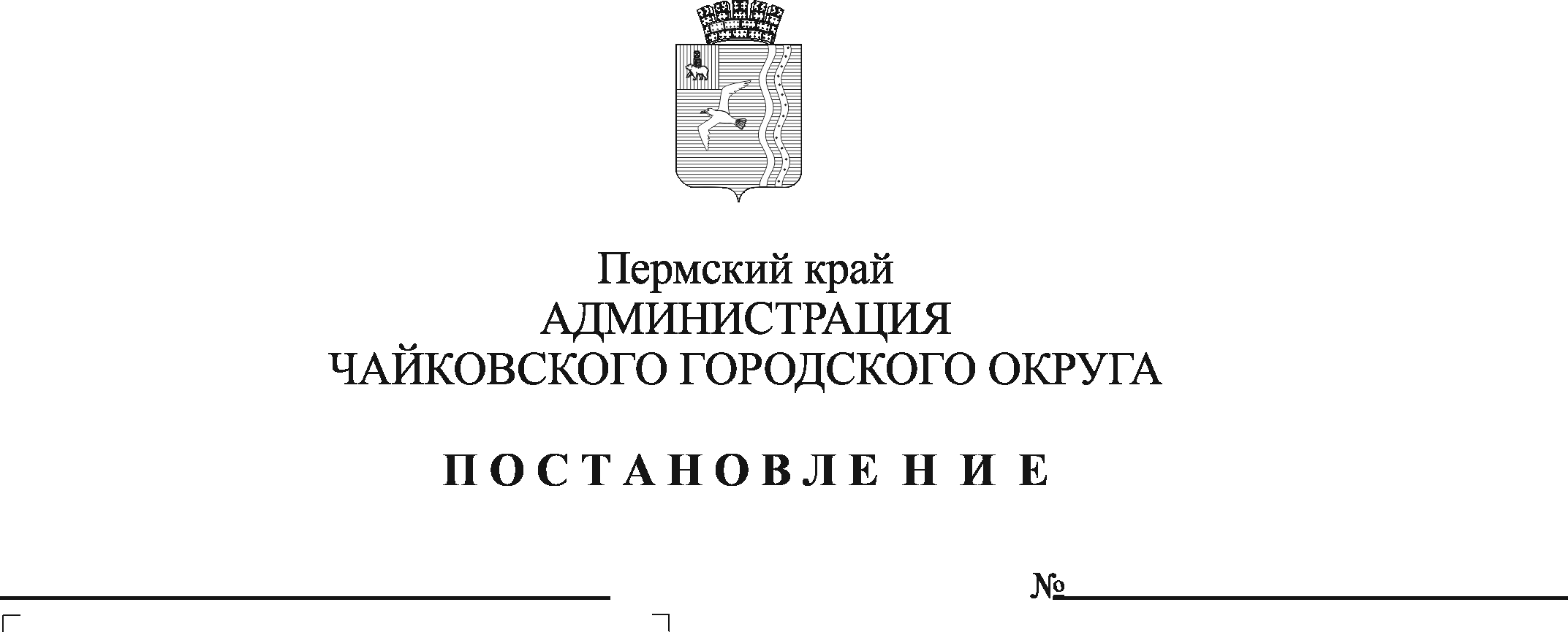 В соответствии с постановлением Правительства Российской Федерации от 9 июля 2016 г. № 649 «О мерах по приспособлению жилых помещений и общего имущества в многоквартирном доме с учетом потребностей инвалидов», Уставом Чайковского городского округа, в целях обеспечения условий доступности для инвалидов жилых помещений и общего имущества в многоквартирных домах, в которых проживают инвалидыПОСТАНОВЛЯЮ:Создать муниципальную комиссию по обследованию жилых помещений инвалидов и общего имущества в многоквартирных домах, в которых проживают инвалиды, в целях их приспособления с учетом потребностей инвалидов и обеспечения условий их доступности для инвалидов, на территории Чайковского городского округа.Утвердить прилагаемое Положение о муниципальной комиссии по обследованию жилых помещений инвалидов и общего имущества в многоквартирных домах, в которых проживают инвалиды, в целях их приспособления с учетом потребностей инвалидов и обеспечения условий их доступности для инвалидов, на территории Чайковского городского округа.Признать утратившими силу постановления:администрации города Чайковского от 24 мая 2019 г. № 1005 «О создании муниципальной комиссии по обследованию жилых помещений инвалидов и общего имущества в многоквартирных домах, в которых проживают инвалиды, в целях их приспособления с учетом потребностей инвалидов и обеспечения условий их доступности для инвалидов, на территории Чайковского городского округа»;администрации Чайковского городского округа от 4 марта 2020 г. № 231 «О внесении изменений в постановление администрации города Чайковского от 24.05.2019 № 1005».4.	Опубликовать постановление в газете «Огни Камы» и разместить на официальном сайте администрации Чайковского городского округа в сети «Интернет».5.	Постановление вступает в силу после его официального опубликования.6.	Контроль за исполнением постановления возложить на заместителя главы администрации Чайковского городского округа по строительству и земельно-имущественным отношениям.Глава городского округа – глава администрации 	Чайковского городского округа					           А.В. АгафоновУТВЕРЖДЕНОпостановлением администрацииЧайковского городского округаот ________________ № ______ПОЛОЖЕНИЕо муниципальной комиссии по обследованию жилых помещений инвалидов и общего имущества в многоквартирных домах, в которых проживают инвалиды, в целях их приспособления с учетом потребностей инвалидов и обеспечения условий их доступности для инвалидов, на территории Чайковского городского округа1. Общие положенияМуниципальная комиссия по обследованию жилых помещений, занимаемых инвалидами и семьями, имеющими детей-инвалидов, и используемых для их постоянного проживания, и общего имущества в многоквартирных домах, в которых расположены указанные жилые помещения (далее - Комиссия), в целях их приспособления с учетом потребностей инвалидов и обеспечения условий их доступности для инвалидов (далее соответственно - жилые помещения инвалидов) является постоянно действующим коллегиальным органом, осуществляющим координацию деятельности по обследованию жилых помещений инвалидов и общего имущества в многоквартирных домах, в которых проживают инвалиды, в целях их приспособления с учетом потребностей инвалидов и обеспечения условий их доступности для инвалидов на территории Чайковского городского округа.Доступность для инвалида жилого помещения инвалида и общего имущества в многоквартирном доме, в котором проживает инвалид, обеспечивается посредством приспособления жилого помещения инвалида и общего имущества в многоквартирном доме, в котором проживает инвалид, с учетом потребностей инвалида. Под указанным приспособлением понимается изменение и переоборудование жилого помещения инвалида в зависимости от особенностей ограничения жизнедеятельности, обусловленного инвалидностью лица, проживающего в указанном помещении, а также общего имущества в многоквартирном доме, в котором проживает инвалид, для обеспечения беспрепятственного доступа инвалида к жилому помещению.Комиссия в своей деятельности руководствуется действующими правовыми актами Российской Федерации и Пермского края, строительными нормами и правилами, санитарными правилами, Правилами обеспечения условий доступности для инвалидов жилых помещений и общего имущества в многоквартирном доме, утвержденными Постановлением Правительства Российской Федерации от 9 июля 2016 г. № 649 «О мерах по приспособлению жилых помещений и общего имущества в многоквартирном доме с учетом потребностей инвалидов» (далее - Правила), а также настоящим Положением.2. Цели, задачи, функции и права комиссииКомиссия осуществляет обследование жилого помещения инвалида и общего имущества в многоквартирном доме, в котором проживает инвалид, входящего в состав муниципального жилищного фонда, а также частного жилищного фонда, находящегося на территории Чайковского городского округа, в целях оценки приспособления жилого помещения инвалида и общего имущества в многоквартирном доме, в котором проживает инвалид, с учетом потребностей инвалида и обеспечения условий их доступности для инвалида, а также оценки возможности их приспособления с учетом потребностей инвалида в зависимости от особенностей ограничения жизнедеятельности, обусловленного инвалидностью лица, проживающего в таком помещении (далее - обследование).2.2.	К задачам работы Комиссии относятся:2.2.1.	проведение обследования жилых помещений, занимаемых инвалидами и семьями, имеющими детей-инвалидов, и используемых для их постоянного проживания, и общего имущества в многоквартирных домах, в которых расположены указанные жилые помещения;2.2.2.	проведение заседаний с целью принятия решений по обследованию;2.2.3.	принятие решения о возможности (отсутствии возможности) приспособления жилого помещения инвалида и общего имущества в многоквартирном доме, в котором проживает инвалид, с учетом потребностей инвалида и обеспечения условий их доступности для инвалида;2.2.4.	принятие решения о проведении проверки экономической целесообразности реконструкции или капитального ремонта многоквартирного дома (части дома), в котором проживает инвалид, в целях приспособления жилого помещения инвалида и (или) общего имущества в многоквартирном доме, в котором проживает инвалид, с учетом потребностей инвалида и обеспечения условий их доступности для инвалида;2.2.5.	принятие решения об экономической целесообразности (нецелесообразности) реконструкции или капитального ремонта многоквартирного дома (части дома), в котором проживает инвалид, в целях приспособления жилого помещения инвалида и (или) общего имущества в многоквартирном доме, в котором проживает инвалид, с учетом потребностей инвалида и обеспечения условий их доступности для инвалида;2.2.6.	вынесение заключения о возможности (отсутствии возможности) приспособления жилого помещения инвалида и общего имущества в многоквартирном доме, в котором проживает инвалид, с учетом потребностей инвалида и обеспечения условий их доступности для инвалида.2.3.	При проведении обследования Комиссия осуществляет следующие функции:2.3.1.	рассмотрение документов о характеристиках жилого помещения инвалида, общего имущества в многоквартирном доме, в котором проживает инвалид (технический паспорт или технический план), и иные документы (при наличии);2.3.2.	рассмотрение документов о признании гражданина инвалидом, в том числе выписки из акта медико-социальной экспертизы гражданина, признанного инвалидом;2.3.3.	проведение визуального, технического осмотра жилого помещения инвалида, общего имущества в многоквартирном доме, в котором проживает инвалид, при необходимости проведение дополнительных обследований, испытаний несущих конструкций жилого здания;2.3.4.	проведение беседы с гражданином, признанным инвалидом, членами семьи, проживающими в жилом доме, в целях выявления конкретных потребностей этого гражданина в отношении приспособления жилого помещения;2.3.5.	оценку необходимости и возможности приспособления жилого помещения инвалида и общего имущества в многоквартирном доме, в котором проживает инвалид, с учетом потребностей инвалида и обеспечения условий их доступности для инвалида.2.4. Комиссия имеет право:2.4.1.	запрашивать и получать в установленном порядке от организаций, должностных лиц и граждан необходимые для исполнения полномочий материалы, документы и информацию;2.4.2.	назначать дополнительные обследования жилых помещений, а также привлекать для участия в работе квалифицированных экспертов проектно-изыскательных организаций;2.4.3.	привлекать для участия в работе Комиссии представителей организации, осуществляющей деятельность по управлению многоквартирным домом, в котором располагается жилое помещение инвалида, в отношении которого проводится обследование.Порядок работы комиссии3.1.	Комиссия осуществляет свою деятельность в соответствии с планом мероприятий по приспособлению жилых помещений инвалидов и общего имущества в многоквартирных домах, в которых расположены указанные жилые помещения, (далее - план мероприятий), утвержденным постановлением администрации Чайковского городского округа.3.2.	Состав Комиссии утверждается и изменяется постановлением администрации Чайковского городского округа.3.3.	Работа Комиссии организуется председателем Комиссии. В случае временного отсутствия председателя Комиссии его обязанности исполняет заместитель председателя Комиссии.3.4.	Члены Комиссии:3.4.1.	принимают участие в обследовании жилых помещений инвалидов и общего имущества в многоквартирных домах, в которых расположены указанные помещения, в целях их приспособления с учетом потребностей инвалидов и обеспечения условий их доступности для инвалидов, в заседаниях муниципальной комиссии с целью принятия решений по обследованию;3.4.2.	в случае невозможности присутствия на заседании Комиссии, заблаговременно сообщают секретарю Комиссии свое мнение по рассматриваемым вопросам;3.4.3.	проводят визуальный, технический осмотр жилого помещения инвалида, общего имущества в многоквартирном доме, в котором проживает инвалид;3.4.4.	проводят беседу с гражданином, признанным инвалидом, членами семьи, проживающими в жилом помещении, в целях выявления конкретных потребностей гражданина в отношении приспособления жилого помещения;3.4.5.	 осуществляют оценку необходимости, возможности приспособления жилого помещения инвалида и общего имущества в многоквартирном доме, в котором проживает инвалид, с учетом потребностей инвалида и обеспечения условий их доступности для инвалида;3.4.6.	подписывают акт обследования жилого помещения инвалида и общего имущества в многоквартирном доме, в котором проживает инвалид, в целях их приспособления с учетом потребностей инвалида и обеспечения условий их доступности для инвалидов (далее – акт обследования), заключение о возможности (отсутствии возможности) приспособления жилого помещения инвалида и общего имущества в многоквартирном доме, в котором проживает инвалид, с учетом потребностей и обеспечения условий их доступности для инвалида (далее - заключение о возможности (отсутствии возможности) приспособления жилого помещения инвалида и общего имущества в многоквартирном доме), решение об экономической целесообразности (нецелесообразности) реконструкции или капитального ремонта многоквартирного дома (части дома), в котором проживает инвалид, в целях приспособления с учетом потребностей инвалида и обеспечения условий их доступности для инвалида (далее - решение об экономической целесообразности (нецелесообразности) реконструкции или капитального ремонта многоквартирного дома (части дома).3.5.	Председатель Комиссии:3.5.1.	осуществляет общее руководство работой Комиссии и обеспечивает исполнение настоящего Положения;3.5.2.	подписывает акт обследования, заключение о возможности (отсутствии возможности) приспособления жилого помещения инвалида и общего имущества в многоквартирном доме, решение об экономической целесообразности (нецелесообразности) реконструкции или капитального ремонта многоквартирного дома (части дома);3.5.3.	по своему усмотрению или по требованию членов Комиссии привлекает к работе Комиссии специалистов эксплуатационных, проектных и других организаций, а также работников эксплуатационных организаций для своевременной подготовки объектов и мест обследования.3.6. Секретарь Комиссии:3.6.1.	информирует членов Комиссии и лиц, привлеченных к участию в работе Комиссии, о дате, месте и времени работы Комиссии не позднее, чем за 3 рабочих дня до обследования;3.6.2.	уведомляет инвалида и представителей организаций, осуществляющей деятельность по управлению многоквартирным домом, в котором располагается жилое помещение инвалида, в отношении которого проводится обследование, о дате и времени проведения обследования жилого помещения инвалида и общего имущества в многоквартирном доме, в котором проживает инвалид;3.6.3.	оформляет протокол заседания Комиссии в течение 5 рабочих дней после заседания Комиссии.3.7.	По результатам обследования Комиссией оформляется акт обследования по форме, утвержденной приказом Министерства строительства и жилищно-коммунального хозяйства Российской Федерации, в течение 10 рабочих дней со дня проведения обследования.3.8.	В случае если в акте обследования содержится вывод об отсутствии технической возможности для приспособления жилого помещения инвалида и (или) общего имущества в многоквартирном доме, в котором проживает инвалид, с учетом потребностей инвалида и обеспечения условий их доступности для инвалида, то есть о невозможности приспособления жилого помещения инвалида и (или) общего имущества в многоквартирном доме, в котором проживает инвалид, с учетом потребностей инвалида и обеспечения условий их доступности для инвалида без изменения существующих несущих и ограждающих конструкций многоквартирного дома (части дома) путем осуществления его реконструкции или капитального ремонта, комиссия выносит решение о проведении проверки экономической целесообразности такой реконструкции или капитального ремонта многоквартирного дома (части дома) в целях приспособления жилого помещения инвалида и (или) общего имущества в многоквартирном доме, в котором проживает инвалид, с учетом потребностей инвалида и обеспечения условий их доступности для инвалида, а уполномоченный орган обеспечивает ее проведение.Проверка экономической целесообразности осуществляется Комиссией в соответствии с правилами проведения проверки экономической целесообразности реконструкции или капитального ремонта многоквартирного дома (части дома), в котором проживает инвалид, в целях приспособления жилого помещения инвалида и (или) общего имущества в многоквартирном доме, в котором проживает инвалид, с учетом потребностей инвалида и обеспечения условий их доступности для инвалида, утвержденными приказом Министерства строительства и жилищно-коммунального хозяйства Российской Федерации.3.9.	По результатам проверки экономической целесообразности (нецелесообразности) реконструкции или капитального ремонта многоквартирного дома (части дома), в котором проживает инвалид, в целях приспособления с учетом потребностей инвалида и обеспечения условий их доступности для инвалида Комиссия по форме, утвержденной Министерством строительства и жилищно-коммунального хозяйства Российской Федерации, принимает решение:а) об экономической целесообразности реконструкции или капитального ремонта многоквартирного дома (части дома), в котором проживает инвалид, в целях приспособления жилого помещения инвалида и (или) общего имущества в многоквартирном доме, в котором проживает инвалид, с учетом потребностей инвалида и обеспечения условий их доступности для инвалида;б) об экономической нецелесообразности реконструкции или капитального ремонта многоквартирного дома (части дома), в котором проживает инвалид, в целях приспособления жилого помещения инвалида и (или) общего имущества в многоквартирном доме, в котором проживает инвалид, с учетом потребностей инвалида и обеспечения условий их доступности для инвалида.3.10.	Результатом работы Комиссии является заключение о возможности приспособления жилого помещения инвалида и общего имущества в многоквартирном доме, в котором проживает инвалид, с учетом потребностей инвалида и обеспечения условий их доступности для инвалида или заключение об отсутствии такой возможности. Формы соответствующих заключений утверждены приказом Министерства строительства и жилищно-коммунального хозяйства Российской Федерации.3.11.	Заключение о возможности приспособления жилого помещения инвалида и общего имущества в многоквартирном доме, в котором проживает инвалид, с учетом потребностей инвалида и обеспечения условий их доступности для инвалида выносится Комиссией на основании:а) акта обследования;б) решения Комиссии об экономической целесообразности реконструкции или капитального ремонта многоквартирного дома (части дома), в котором проживает инвалид, в целях приспособления жилого помещения инвалида и (или) общего имущества в многоквартирном доме, в котором проживает инвалид, с учетом потребностей инвалида и обеспечения условий их доступности для инвалида, предусмотренного подпунктом «а» пункта 3.9 настоящих Правил.3.12.	Заключение об отсутствии возможности приспособления жилого помещения инвалида и общего имущества в многоквартирном доме, в котором проживает инвалид, с учетом потребностей инвалида и обеспечения условий их доступности для инвалида выносится Комиссией на основании:а) акта обследования;б) решения Комиссии об экономической нецелесообразности реконструкции или капитального ремонта многоквартирного дома (части дома), в котором проживает инвалид, в целях приспособления жилого помещения инвалида и (или) общего имущества в многоквартирном доме, в котором проживает инвалид, с учетом потребностей инвалида и обеспечения условий их доступности для инвалида, предусмотренного подпунктом «б» пункта 3.9 настоящих Правил.3.13.	Заключение об отсутствии возможности приспособления жилого помещения инвалида и общего имущества в многоквартирном доме, в котором проживает инвалид, с учетом потребностей инвалида и обеспечения условий их доступности для инвалида является основанием для признания жилого помещения инвалида в установленном законодательством Российской Федерации порядке непригодным для проживания инвалида.3.14.	Заключение, предусмотренное пунктом 3.12 настоящих Правил, в течение 10 рабочих дней со дня его вынесения направляется председателем Комиссии главе городского округа - главе администрации Чайковского городского округа о включении мероприятий в план мероприятий для принятия решения.3.15.	Заседание Комиссии считается правомочным, если на нем присутствует не менее половины ее членов.3.16.	Протокол заседания Комиссии подписывается секретарем и председателем Комиссии.3.17.	Подлинные экземпляры документов, относящиеся к работе Комиссии, (протоколы, акты обследования, решения об экономической целесообразности (нецелесообразности) реконструкции или капитального ремонта многоквартирного дома (части дома), заключения о возможности (отсутствии возможности) приспособления жилого помещения инвалида и общего имущества в многоквартирном доме (части дома) находятся и хранятся у председателя Комиссии.